Муниципальное бюджетное дошкольное образовательное учреждение детский сад общеразвивающего вида с приоритетным осуществлением деятельности по художественно - эстетическому развитию детей№17 «Ромашка» г. ЕссентукиКраткосрочный информационно-творческий проектпо правовому воспитанию «Маленьким детям - большие права»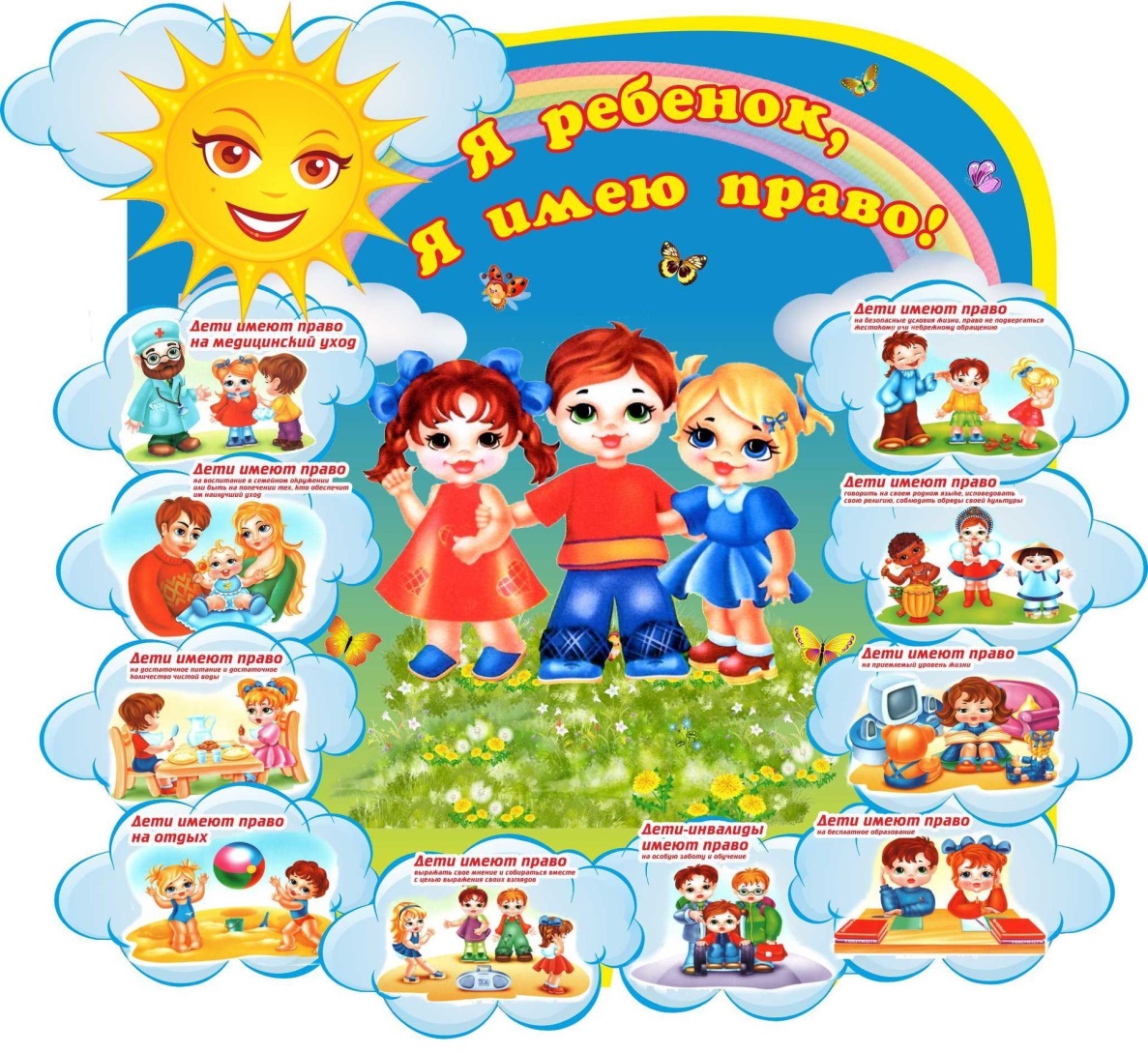 Воспитатели: Верушкина О.Ф.Гюльбекова Ж.С.Ессентуки2018Тип проекта: информационно - творческийВид проекта: групповой, краткосрочный Участники проекта:- дети группы среднего дошкольного возраста (4-5 лет);- воспитатели – Верушкина О.Ф., Гюльбекова Ж.С.;- родители воспитанников.Актуальность:Цель: Создание условий для формирования правосознания у детей среднего дошкольного возраста.Задачи: -  познакомить детей с понятием «право»;-  дать детям возможность «увидеть» свои права в произведениях писателей, поэтов, сценаристов;- обозначить основные права детей в доступной для их возраста форме;- воспитывать чувство самоуважения и уважения к окружающим его детям и взрослым;- развивать умение общаться в детском коллективе, уметь слушать и слышать, анализировать, делать выводы, высказывать своё мнение;- развивать творческие способности детей через совместную и индивидуальную деятельность.Предполагаемый результат: приобретение детьми начальных правовых знаний; воспитание чувства самоуважения и уважения к окружающим, приобщать родителей и детей к совместной деятельности,  установить с ними доверительные и партнёрские отношения.Образовательные области: социально-коммуникативное развитие, познавательное развитие, речевое развитие, художественно-эстетическое развитие, физическое развитие. Планируемые продукты проекта:Этапы реализации проектаПРИЛОЖЕНИЕ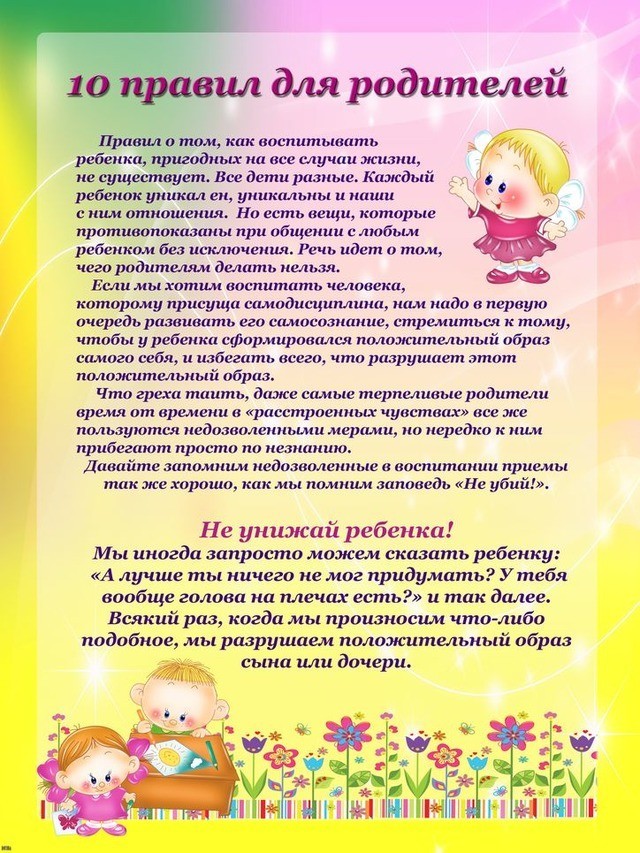 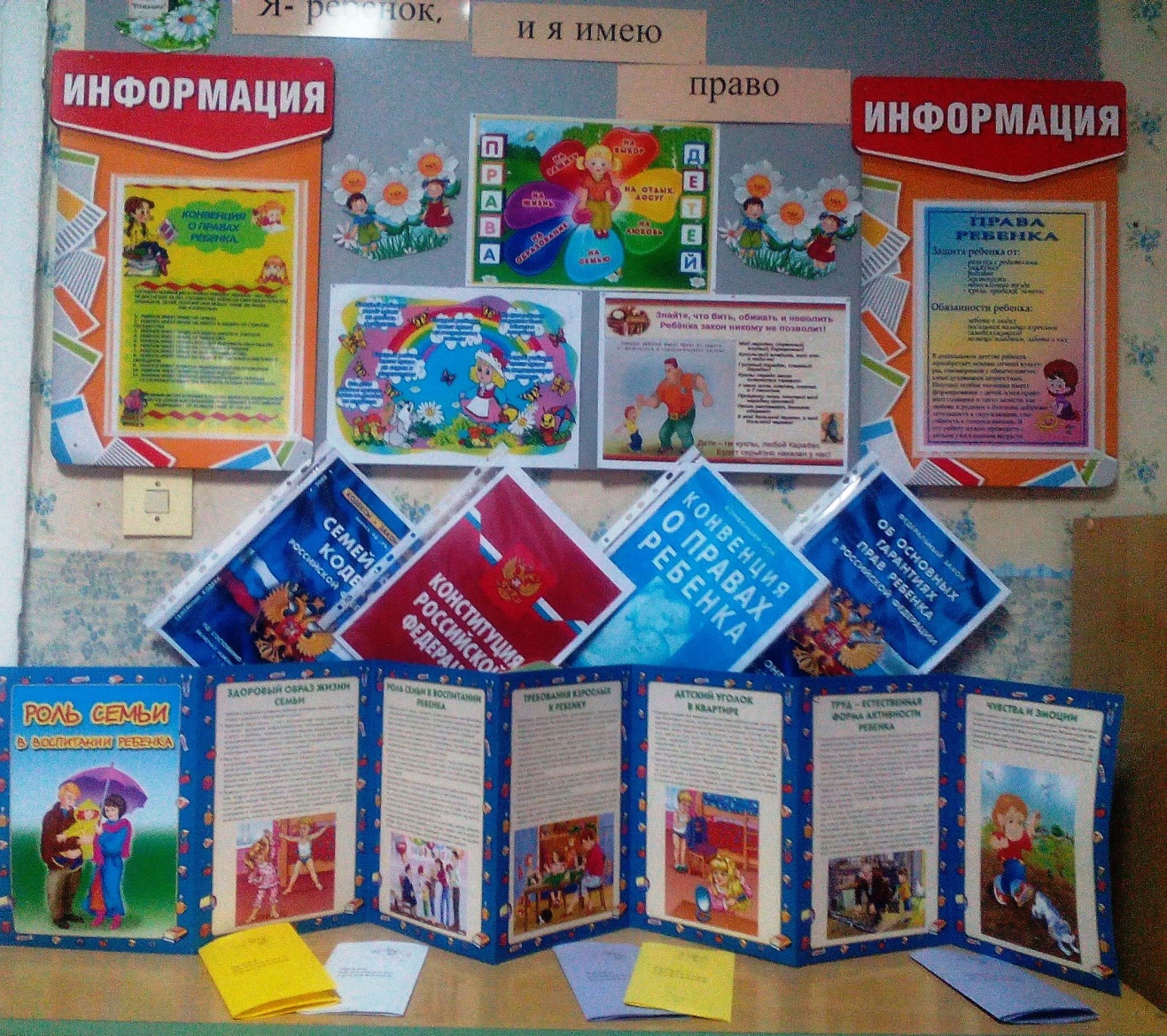 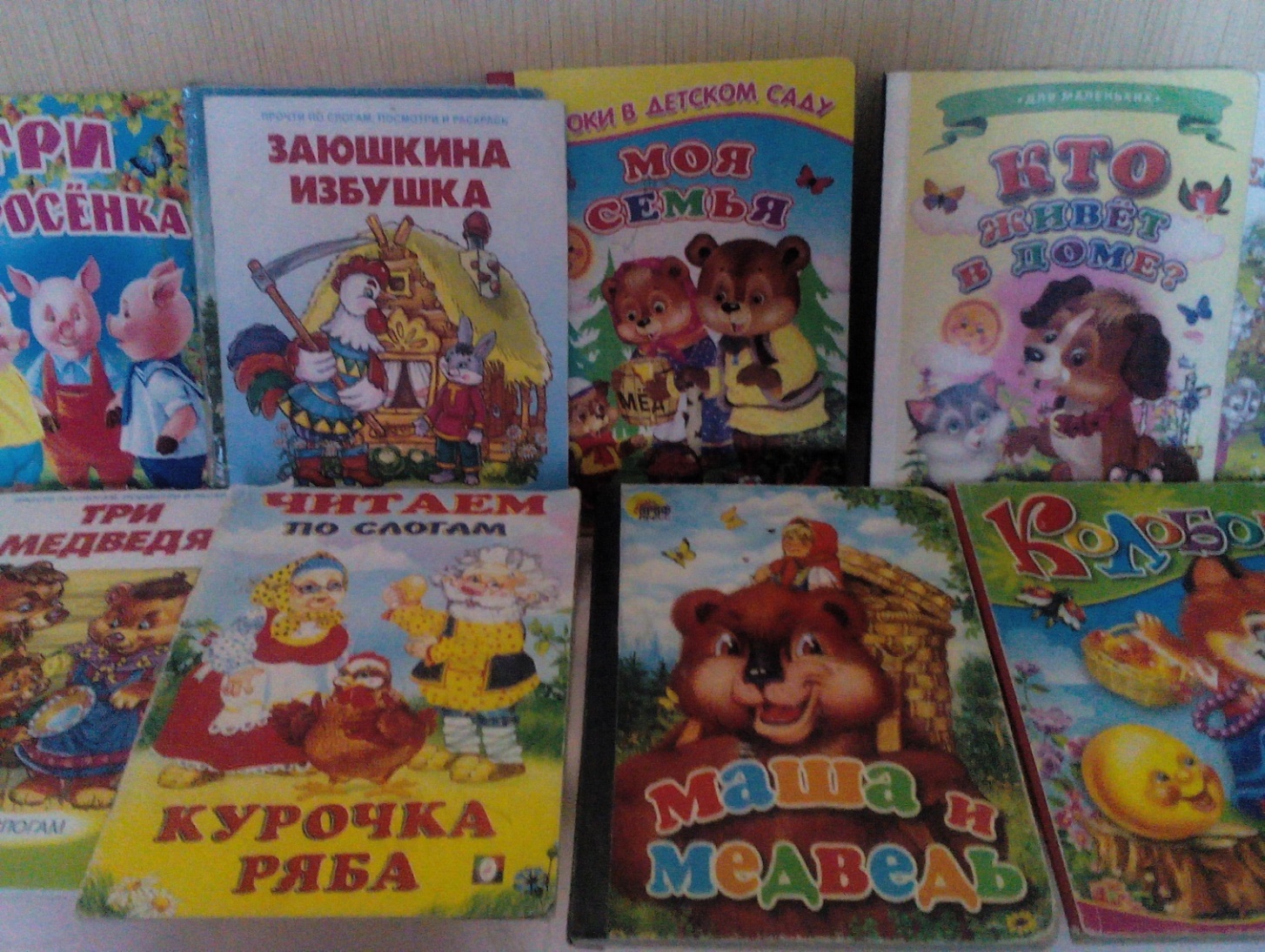 Конспект занятия по правовому воспитанию в средней группе «Немного о правах»ТЕМА: «Немного о правах»Программное содержание:- Дать детям общее представление об их правах, используя сказочных персонажей.- Развивать навыки речевого общения, умение выражать свои мысли, прислушиваясь к высказываниям других.- Развивать логическое мышление детей при отгадывании загадок.- Воспитывать доброжелательность, отзывчивость, умение сочувствовать.Материал к занятию:Игрушка - Лесовичок;Персонаж – Баба-Яга;Избушка, корзина, осенние листья, игрушки – лиса, заяц, медведь, еж, ширма.Методы и приемы:Игровой момент, художественное слово, загадки, беседа, вопросы, указания, музыкальное сопровождение, анализ, поощрение.Ход занятия.Воспитатель: Я рада нашей новой встрече. Сегодня мы поговорим с вами, о правах детей.Появляется Баба-Яга.Баба-Яга О чём вы тут будете говорить, о каких правах. Я их не знаю, да и не хочу слышать. Пойду в лес, что – нибудь плохое сделаю, себя потешу.Баба Яга уходит в лес.Воспитатель: Ну и Баба-Яга! Опять что-то плохое задумала. Надо помочь лесным жителям! Что же нам теперь делать? (Ответы детей). Правильно, давайте ее догоним, и поможем. А вы знаете, где живет Баба-Яга?Дети: Да! Она живет в лесу.Воспитатель: Правильно. Баба-Яга живет далеко-далеко в лесу. И нам с вами предстоит отправиться в путешествие. Путешествие будет трудным и опасным. Вы готовы?Дети: Да.Воспитатель: Тогда закройте глаза и скажите: «1, 2, 3, повернись и в лесу окажись»Дети повторяют слова. (Помощник воспитателя убирает ширму) .Звучат голоса птиц.Воспитатель: Слышите? Птицы поют. Мы уже в лесу. Но почему же не видно лесных зверюшек? Где они? Что с ними случилось? Кажется, в кустах кто-то плачет?Давайте посмотрим, кто там?(Под кустом сидит Старичок-лесовичок. Воспитатель наклоняется к нему, как бы слушая его) .Воспитатель: Это Старичок-лесовичок. Он жалуется, что Баба-Яга превратила всех лесных жителей в осенние листья. Помочь им могут только дружные ребята. Как вы думаете, мы сможем помочь лесным жителям?Ответы детей.Для того, чтобы помочь лесным жителям нам необходимо познакомиться с лесовичком (назвать своё имя)Дети знакомятся с Лесовичком. Каждый ребенок называет свое имяВоспитатель: Лесовичок, что же мы должны сделать? Все вместе отгадать загадки? Ребята, давайте постараемся!Берет в корзине у Лесовичка загадки; читает, а дети отгадывают:1. Он в берлоге спит зимойПод большущею сосной,А когда придет веснаПросыпается от сна. (Медведь)2. Хитрая плутовка,Рыжая головка,Хвост пушистый – краса,А зовут ее … (Лиса)3. Не барашек и не кот,Носит шубку круглый год.Шуба серая – для лета,Для зимы – другого цвета. (Заяц)Воспитатель: Молодцы! Легко справились с заданием. Лесовичок говорит, что Баба-Яга превратила зверюшек в осенние листья, чтобы она одна могла жить в лесу. Только она имеет такое право. Ребята! Как вы считаете, Баба-Яга права?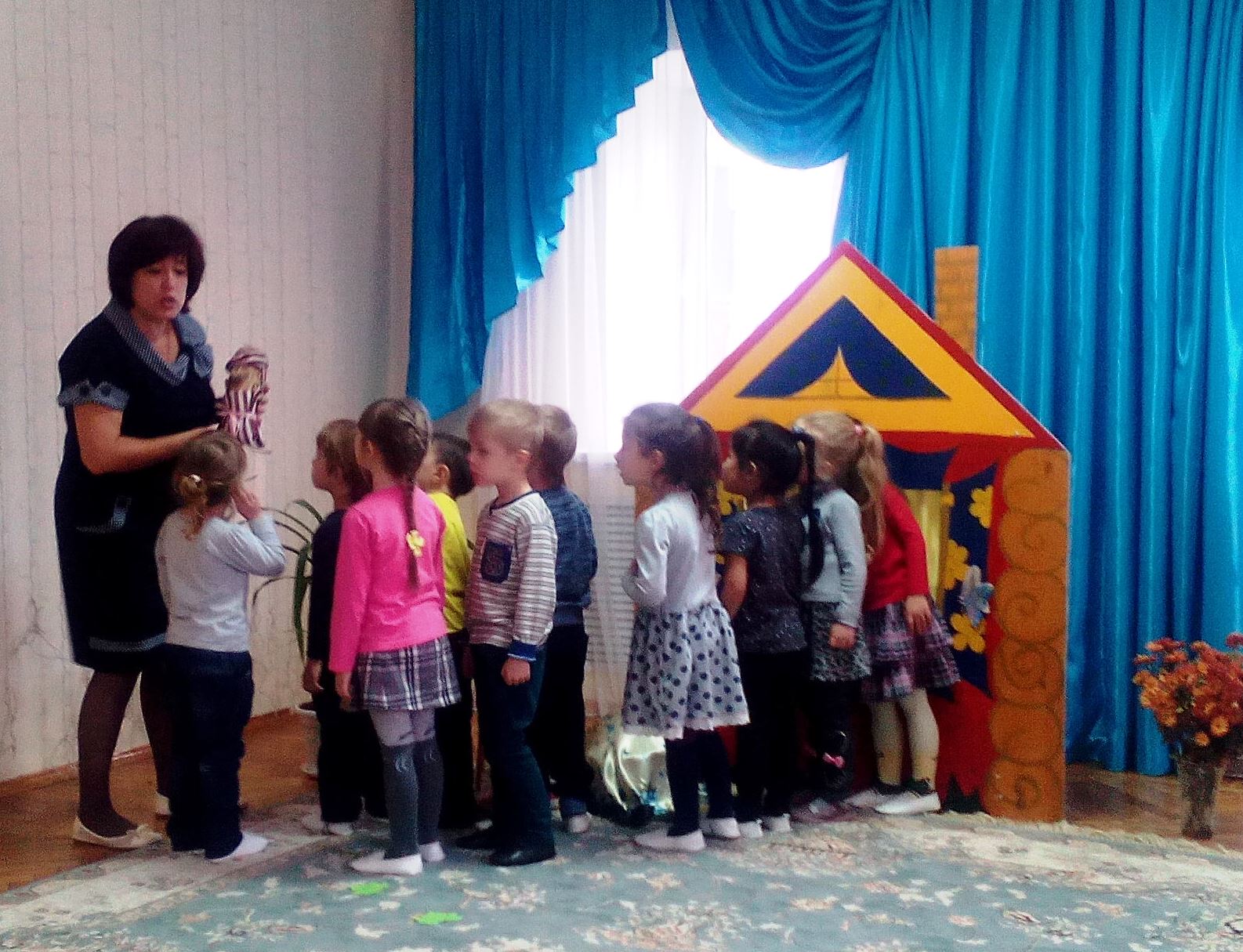 Дети: Нет.Воспитатель: Конечно. У каждого должно быть жилье и никто не может его отобрать. Я предлагаю поиграть в игру «Доскажи словечко» и мы поможем Бабе-Яге понять свою ошибку.Игра «Продолжи фразу».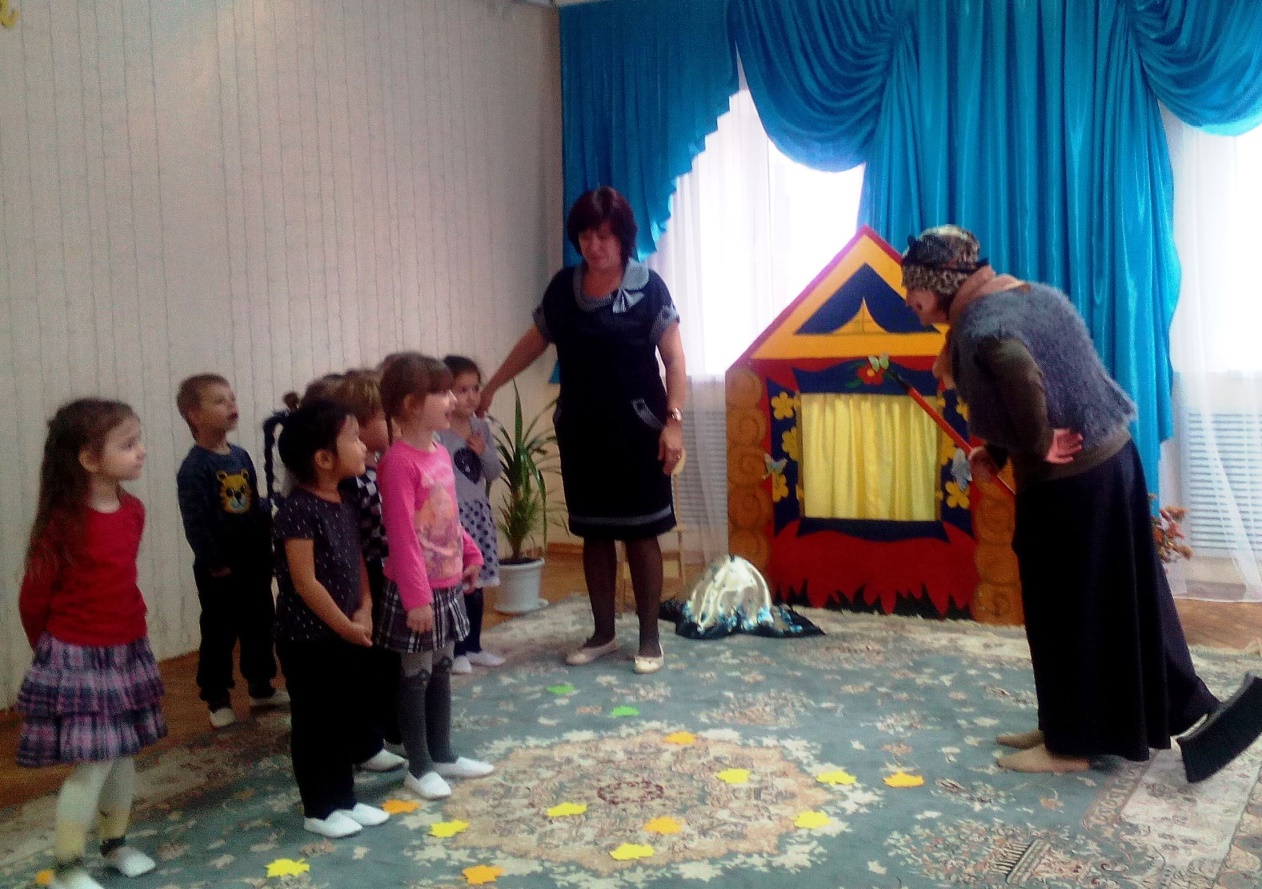 Воспитатель: В своем доме, во дворе,Живет песик в … (конуре) .А в лесу живет лисица,Отгадайте, где? (в норе)Белка где живет? (в дупле,А грачи живут … (в гнезде) .(показ картинок)Воспитатель: Так какое же право нарушила Баба-Яга?Дети: Право на жилье.Воспитатель: Ребята! Давайте докажем Бабе-Яге, что мы дружные.Пальчиковая гимнастика «Дружба».Дружат в нашей группеДевочки и мальчики.С вами мы подружимсяМаленькие пальчики.1, 2, 3, 4, 5, - начинай считать опять.1, 2, 3, 4, 5 - мы закончили считать.Воспитатель: Лесовичок рассказал мне, что Баба-Яга считает, что только самые красивые звери должны жить в лесу. Правильно ли говорит Баба-Яга?(Ответы детей) .Конечно, нет. Все звери имеют равные права. В лесу могут жить лиса и заяц, Белка и волк. И не важно, красивы они или нет.Воспитатель: Посмотрите на поляну – здесь много осенних листьев, это заколдованные звери. Бережно соберем их в корзину. (Дети выполняют задание). Теперь отдадим корзину Лесовичку и закроем глаза.Дети закрывают глаза. Воспитатель убирает корзину с листьями и достает корзину с игрушками-зверями.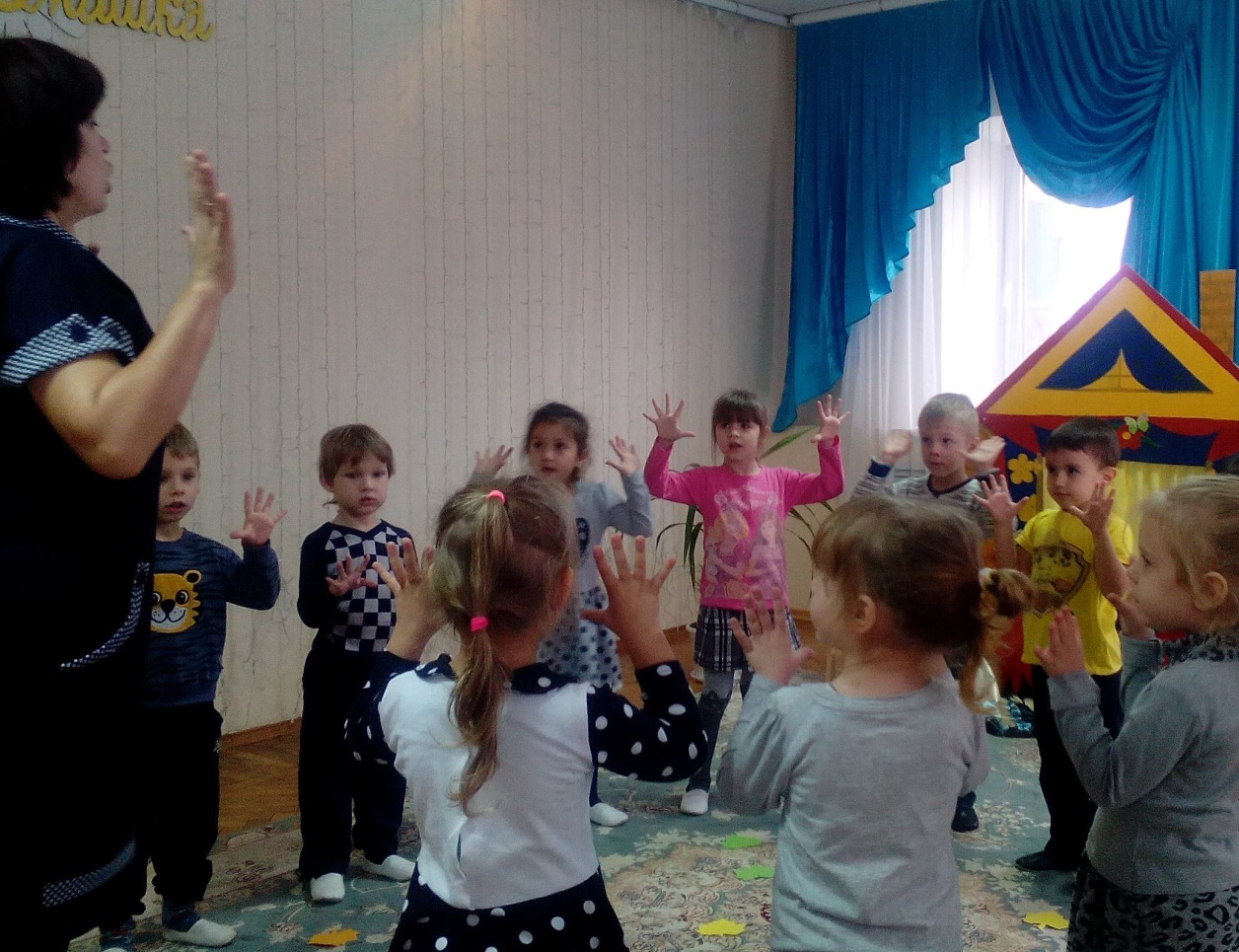 Воспитатель. Посмотрите, мы расколдовали лесных жителей. Знаете, почему вы победили Бабу-Ягу?Ответы детей.Воспитатель: Правильно, вы делали все вместе, помогали друг другу.Появляется Баба-Яга ну всё победили, а я бедная, несчастная пойду к себе домой.Воспитатель: Мне почему-то стало жалко Бабу-Ягу. А вам, ребята?Ответы детей.Воспитатель: Баба-Яга плохие поступки совершала потому, что никто ее не любит, не заботится о ней. А, ведь, все имеют право на любовь и заботу.Воспитатель: Давайте подарим бабе-Яге букет цветов, может она станет добрее?Давайте нарисуем ей цветы, но необычные, а волшебные. Но для этого мы должны вернуться из леса. Закроем глазки и произнесём слова» 1, 2, 3, повернись и снова в группе окажись».Посмотрите на столах у нас лежит лист бумаги, на котором мы с вами нарисуем Бабе Яге цветы (дети рисуют гуашью коллективная работа).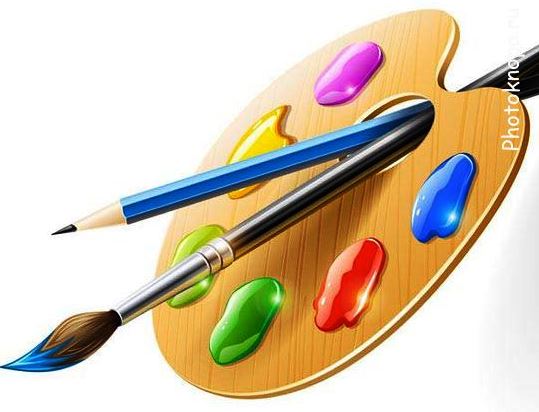 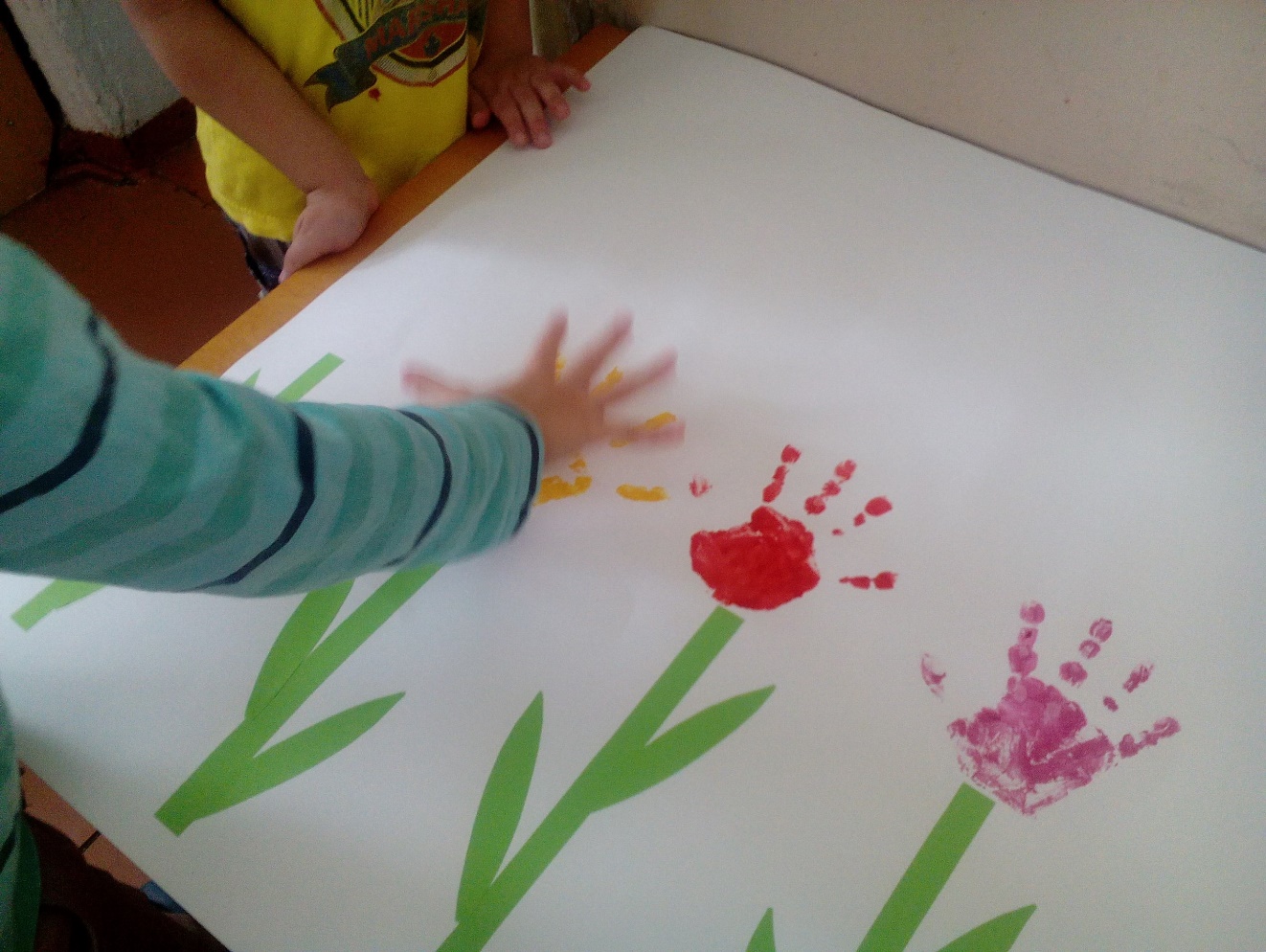 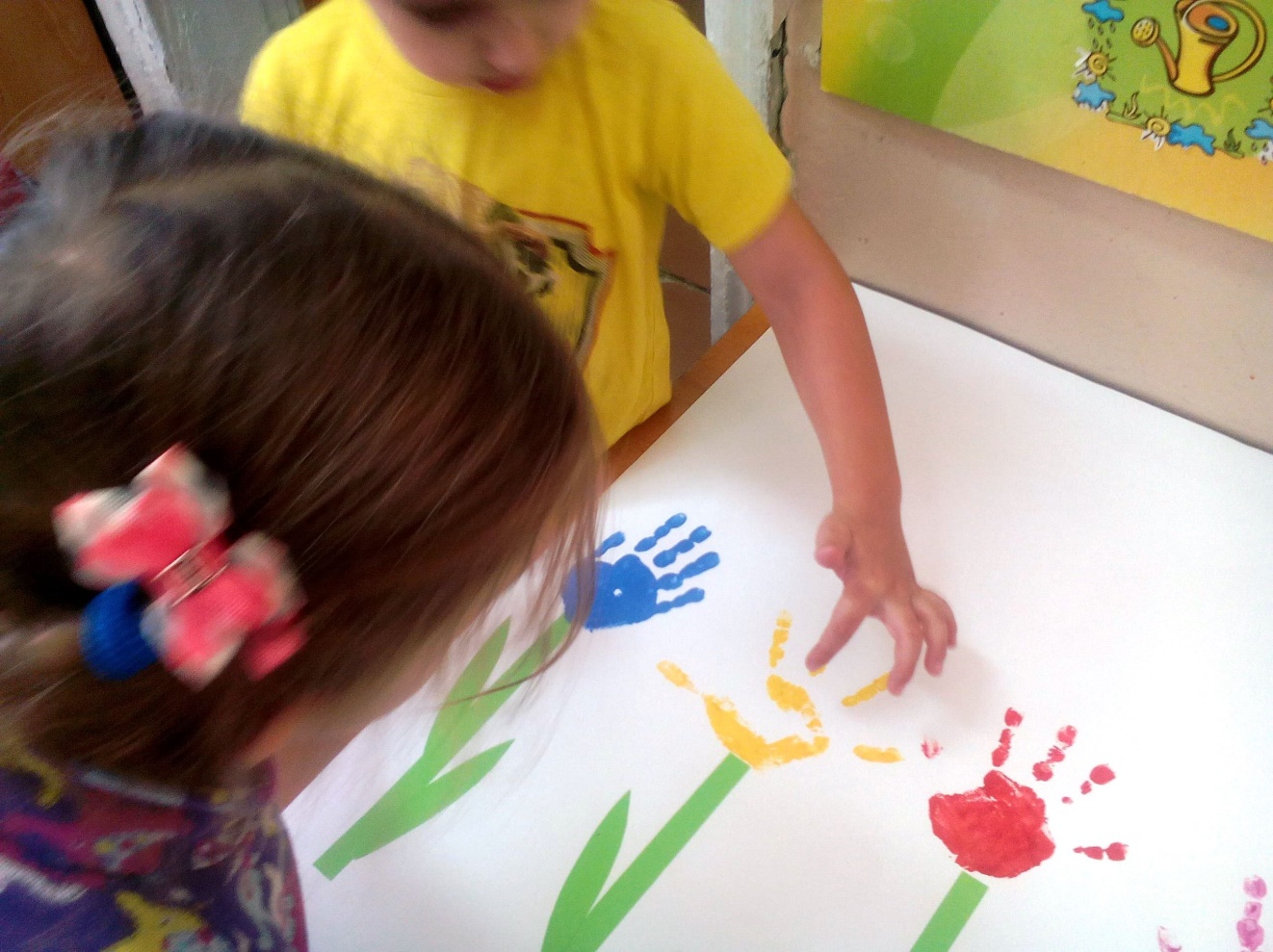 Дети проходят, садятся за столы и рисуют. После того, как все нарисовали рисунок дарят персонажу.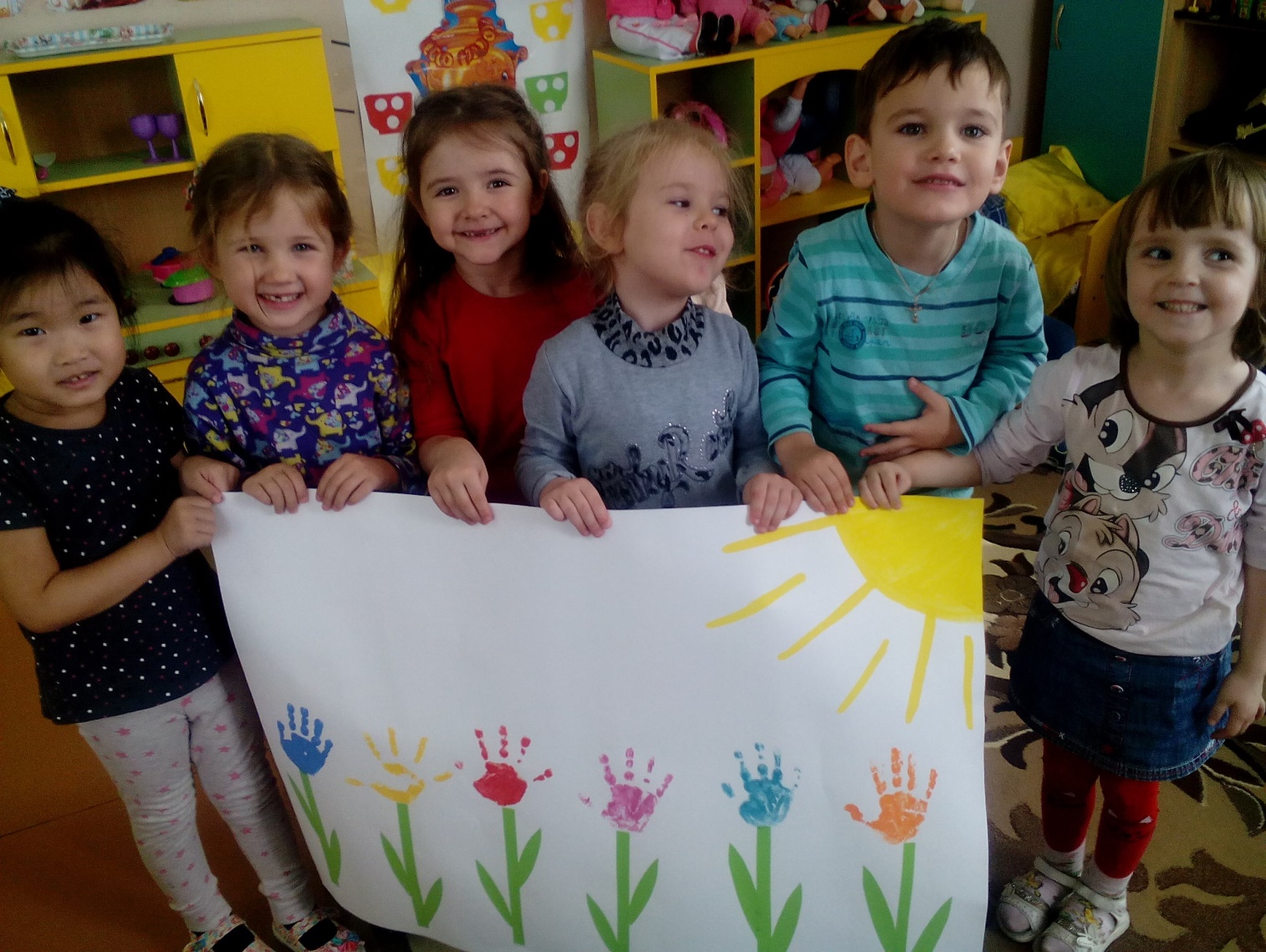 Баба-Яга: Спасибо! Вы такие хорошие, добрые, дружные. Я вам обещаю, что стану добрее.Воспитатель: Ребята все вы молодцы, дружно справились с заданием. А ты, Баба-Яга, приходи к нам в гости. У нас еще много хороших книг.Баба-Яга прощается и уходит.Воспитатель: Ребята, понравилось вам наше путешествие? О каких правах вы сегодня узнали? Ответы детей.Воспитатель: Молодцы! Запомнили свои права. Мы с вами еще не раз встретимся с другими правами. Спасибо всем. Мне было очень интересно с вами.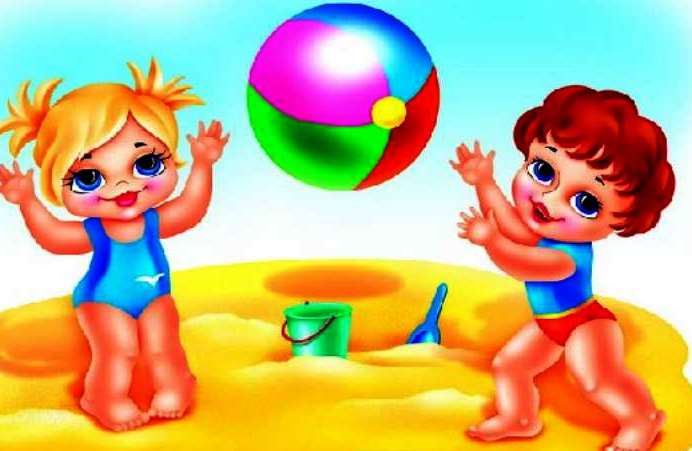 Дидактические игры по правовому воспитаниюИгра «Назови ласково»Цель игры: Познакомить детей с ласковыми именами.Ход игры: Каждый ребёнок называет своё имя. Воспитатель просит сказать как его ласково называют дома. За каждый вариант имени даётся фишка, В конце игры вручается приз имени с самым большим количеством вариантов.Игра « Руки вверх»Цель игры: закрепить понимание и осознание детьми своей индивидуальности и чувства собственного достоинства, уважения к мнению другого человека, помочь детям осмыслить различия и сходство между людьми.Ход игры: дети встают в круг. Считалкой выбирается водящий, ему завязывают глаза. Воспитатель раскручивает водящего на месте и подводит к какому-нибудь ребёнку. Водящий должен догадаться, кто перед ним, ощупывая руками его одежду, волосы, лицо. Игра продолжается до тех пор, пока все дети не примут в ней участие.Игра с мячом «Кому, какой дом»Цель игры: закрепить названия жилищ зверей и насекомых, Пояснить, что животные тоже имеют право на жильё и неприкосновенность жилища.Ход игры: все становятся в круг, воспитатель кидает мяч одному из детей, называя животное, ребёнок кидает мяч воспитателю, называя жилище этого животного.Медведю – берлогаБелке – дуплоВолку – логовоПтице – гнездоПчеле – улейЧеловеку – домИ т. д.Выставка совместного творчества детей и родителей «Я имею право!»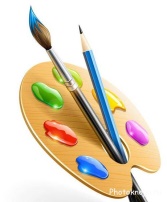 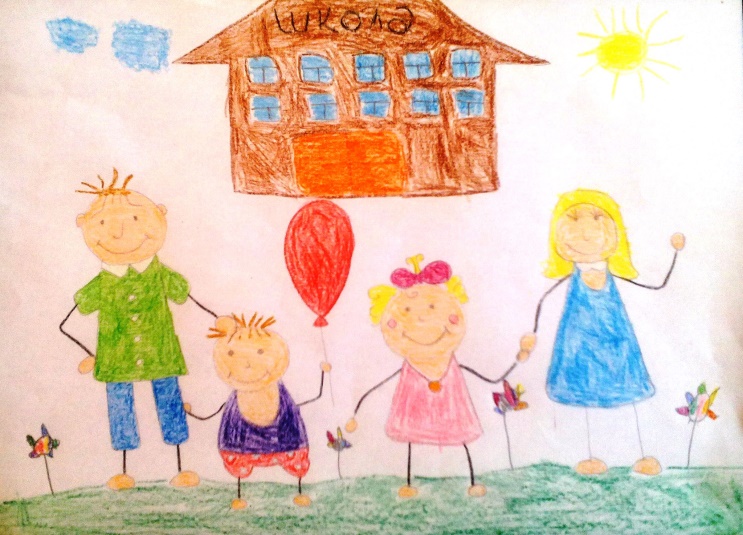 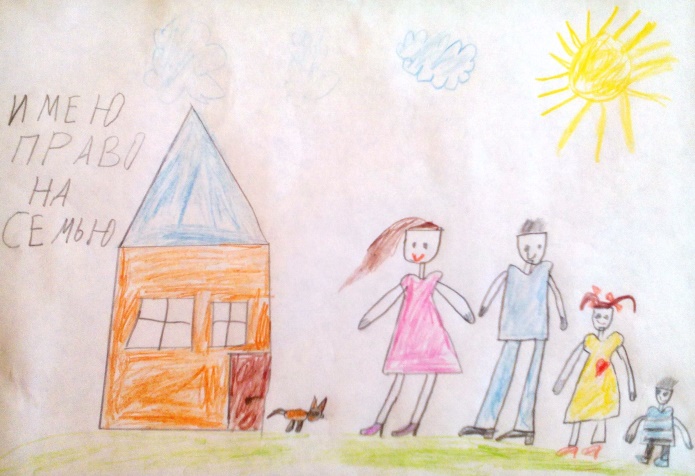 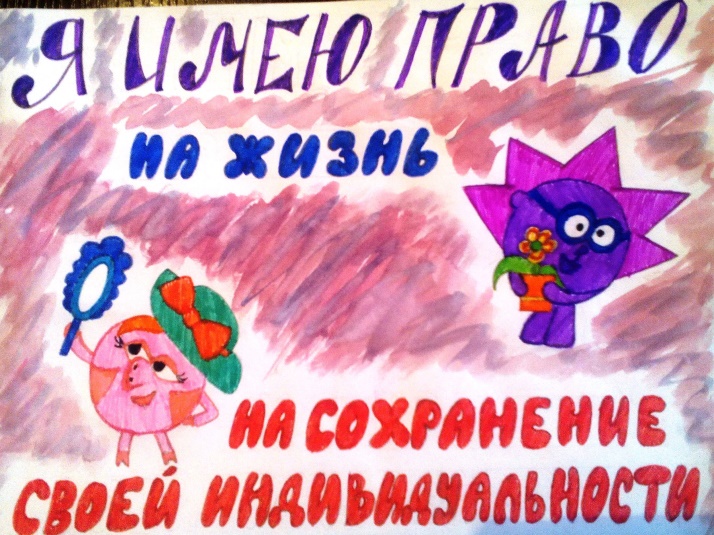 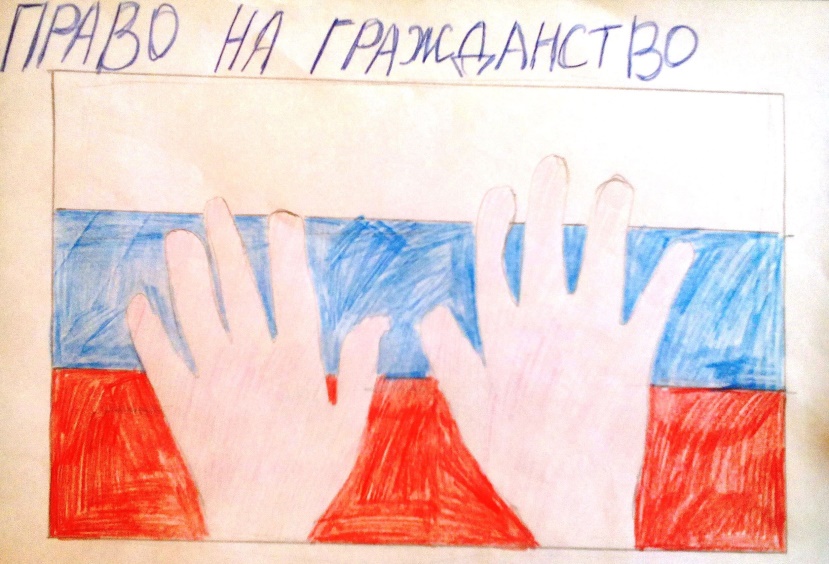 Беседа  «Право на жизнь»Программное содержание: Продолжать знакомство детей с Конвенцией о правах ребёнка; познакомить с содержанием статей № 6.7; довести до сознания детей, что каждый человек имеет право на жизнь, никто не вправе покушаться на жизнь человека. Формировать чувства гуманного отношения друг к другу, к родителям. Закрепить знания детей о правах и обязанностях человека.Оборудование: Конвенция о правах ребёнка, компьютер, мультфильм – сказка «Гуси лебеди», картинки - раскраски со сказочными героями.Воспитатель. - Ребята, сегодня мы с вами ещё раз будем говорить о правах и обязанностях человека. Есть главный документ, который рассказывает всем детям, какие у них есть права – это Конвенция о правах ребенка.Воспитатель – Никто не имеет право покушаться на жизнь и здоровье, все обязаны относиться друг к другу с уважением и терпимостью. Все имеют право на жизнь, имя, на равенство, не зависимо от возраста, национальности, расы и пола.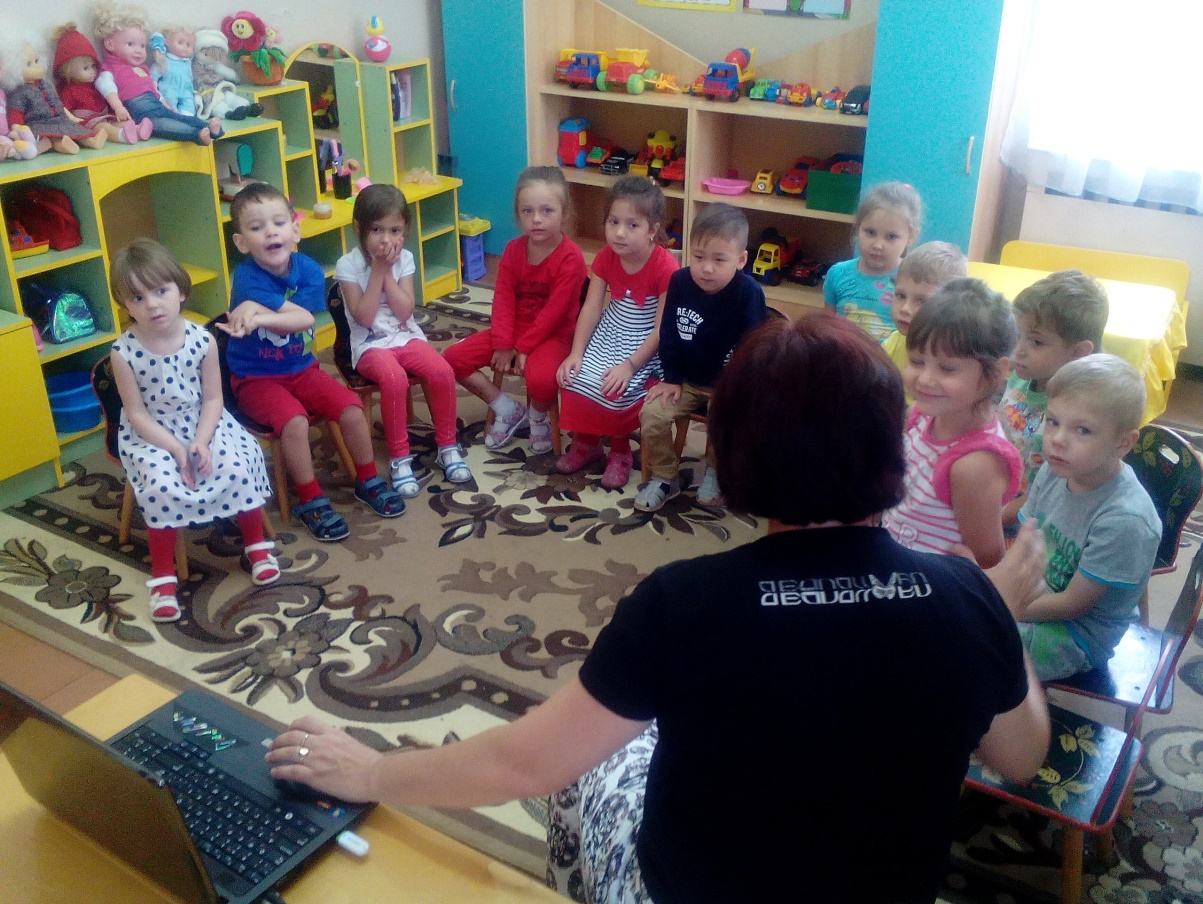 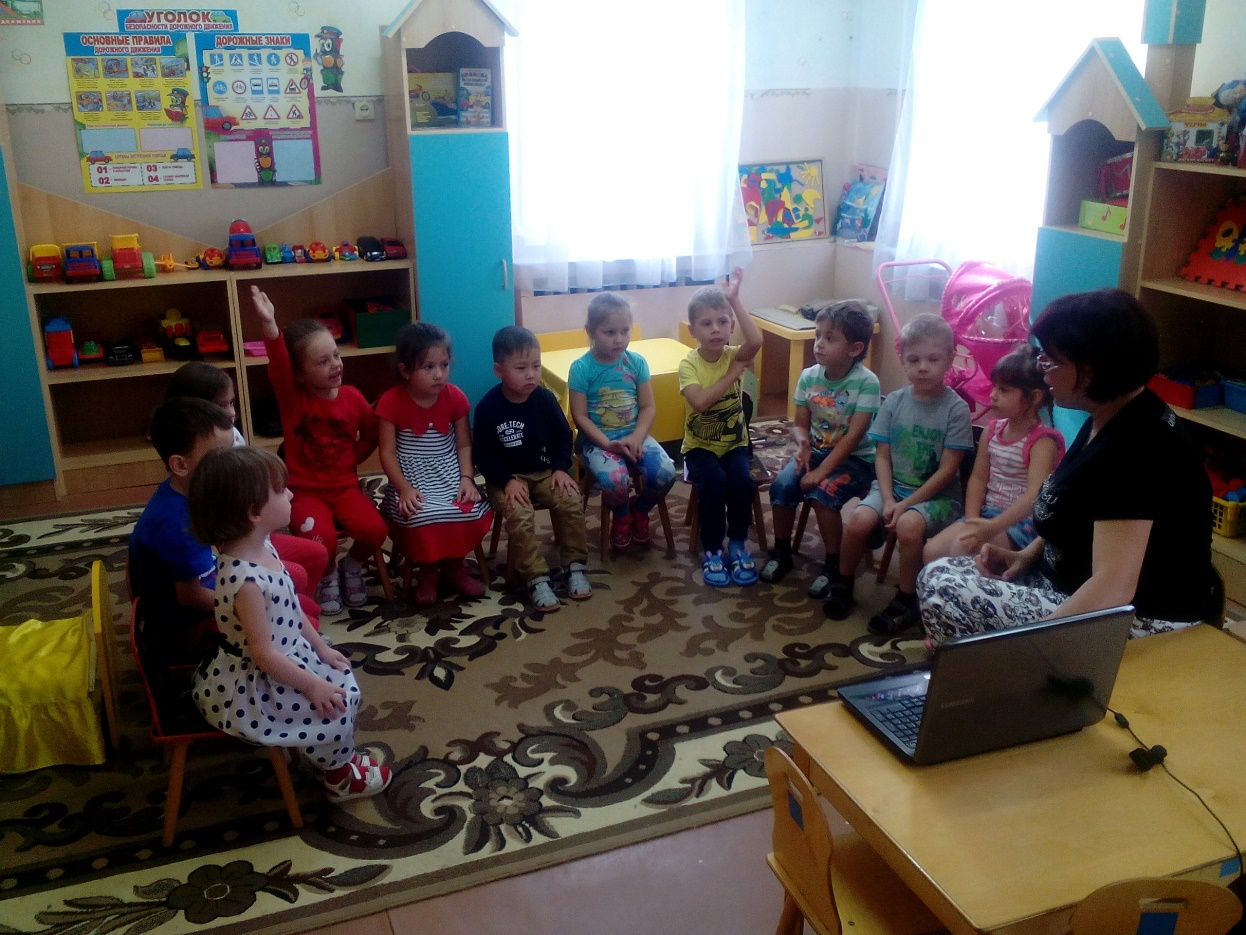 А теперь раскрасим  сказочных героев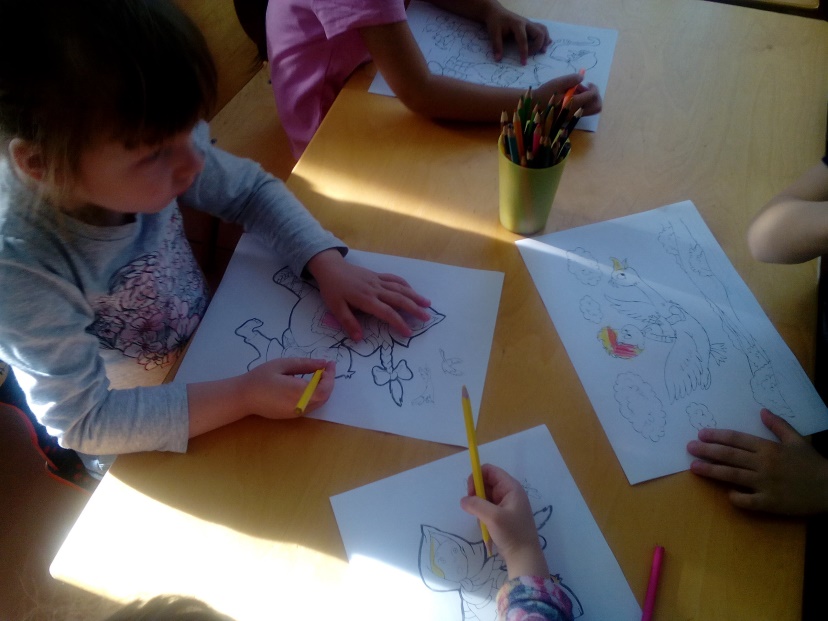 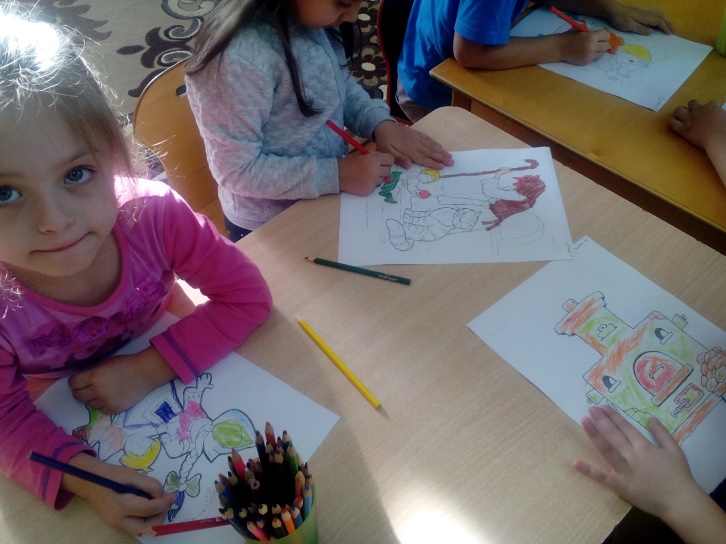 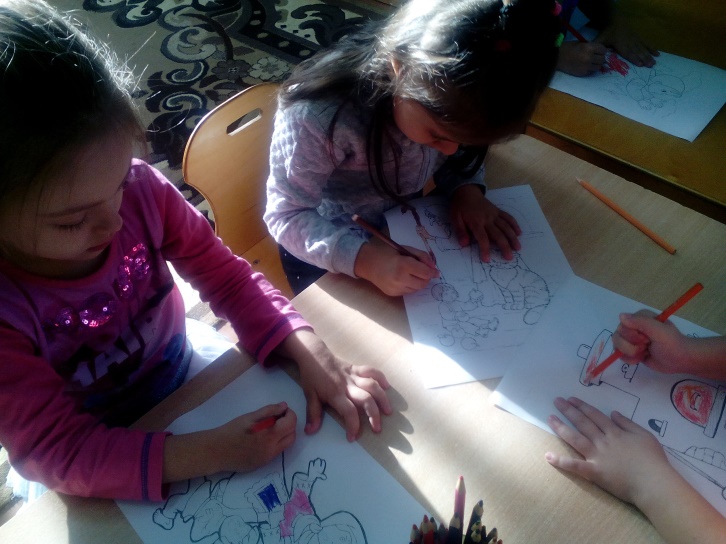 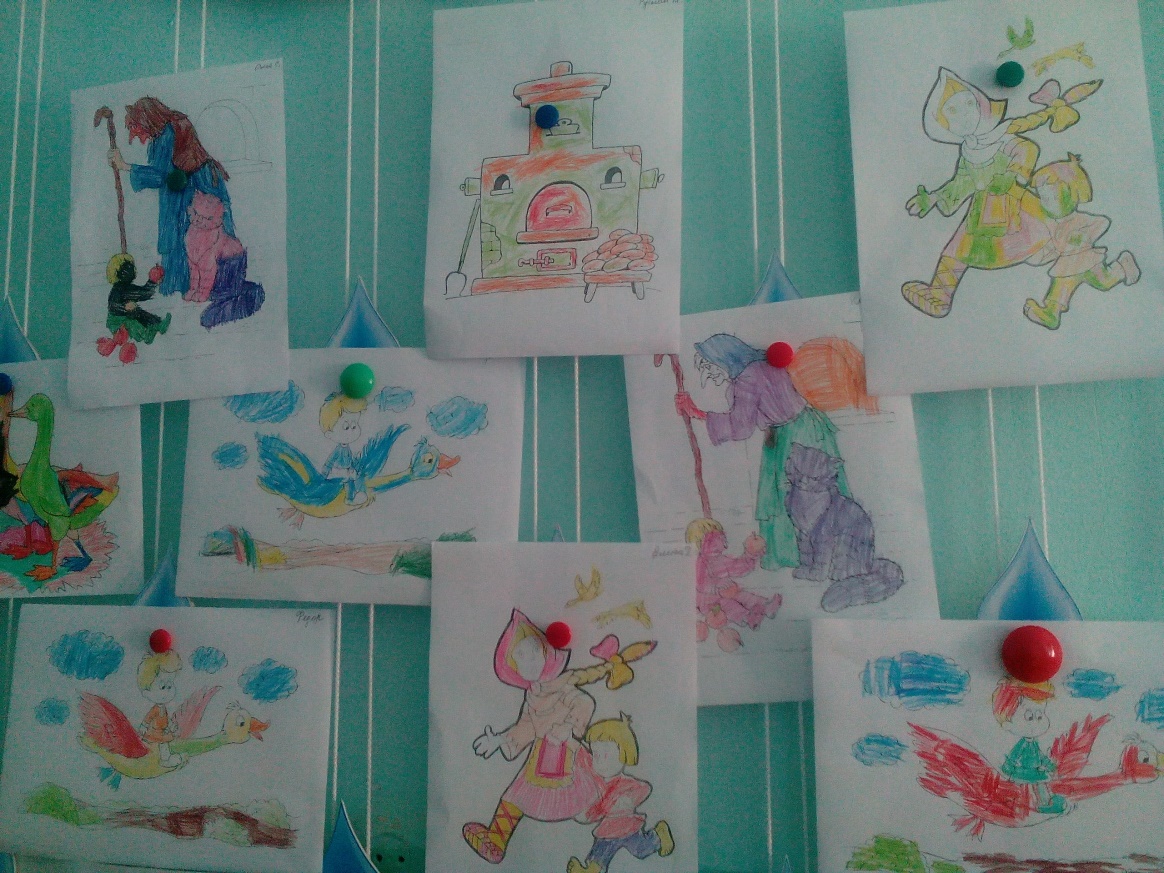 Стихи на правовую тематикуСемья – это крепость для малыша.Любить и беречь она кроху должна.И мама, и папа быть примером должныДети для счастья лишь рождены.***Жить -радуясь каждому днюЖить – оберегая детку свою!Чтоб каждый ребёнок в нашей странеНи в чём не нуждался – никогда и нигде.***Нигде на свете не найти вам одинаковых детей!Хоть весь мир вы обойдёте.Все моря переплывёте.Никогда вы не найдёте одинаковых детей!Пусть цвет глаз у них похожий,Имя, рост, цвет кожи – тоже.Но никогда вы не отыщите одинаковых детей!Сколько в мире детворы!Но всегда помнить мы должныКаждый ребёнок – особенный!***Для чего рождён тот мальчик?А та девчушка – для чего?Для того, чтоб быть счастливым!А для чего ж ещё?Так давайте помнить это!Мамы, папы, вся родня!Тёти, дяди, бабушки – вы одна семья!Ведь детям счастье так легко подарить!Их нужно, просто всей душой полюбить.***Помните родители и никогда не забывайте!Детей своих с рождения - любите, уважайте!Пусть крохе совсем мало лет, но чувство ребенка не раньте.Прежде чем накричать, сказать ему –«нет»!Задумайтесь – а он не заплачет?Что значат эти детские слёзы? Видеть их мы не должны.Помните родители! Дети для радости лишь рождены!***ФОТОВЫСТАВКА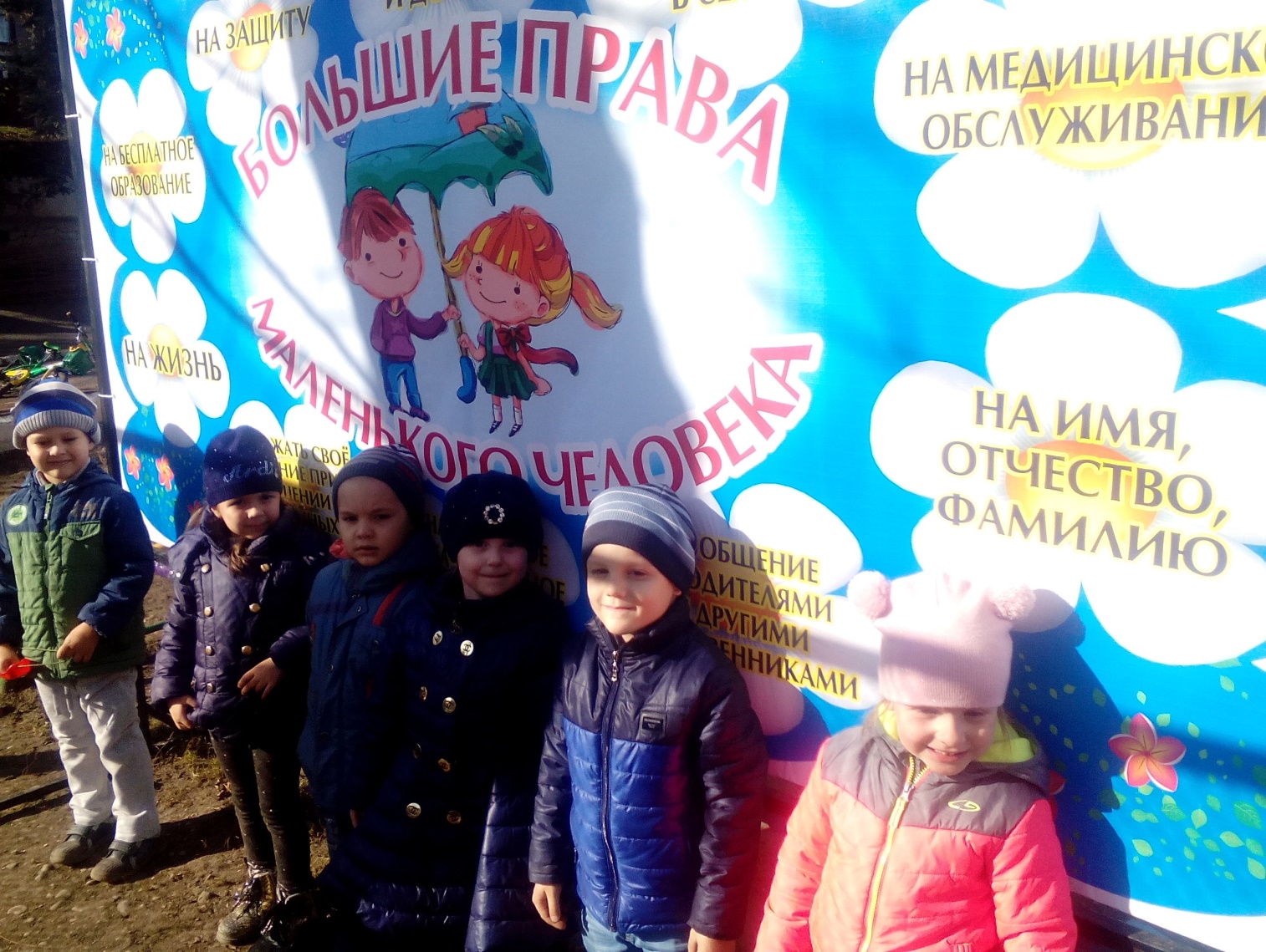 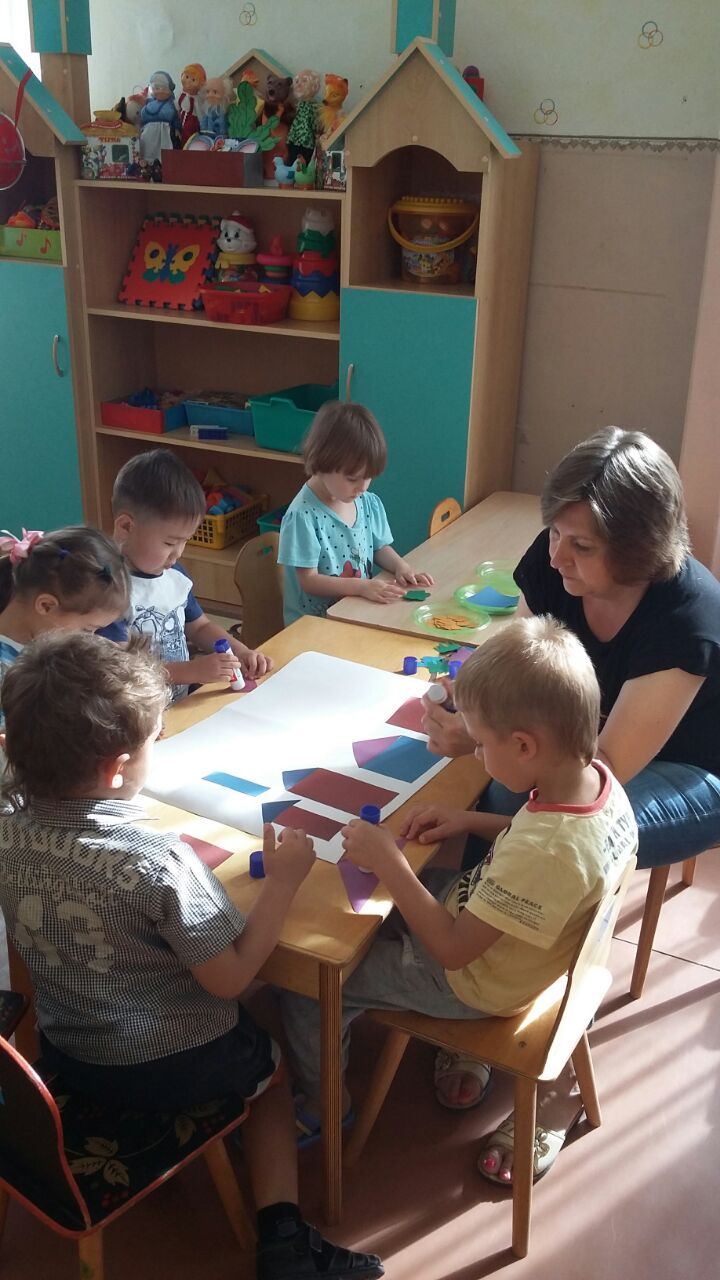 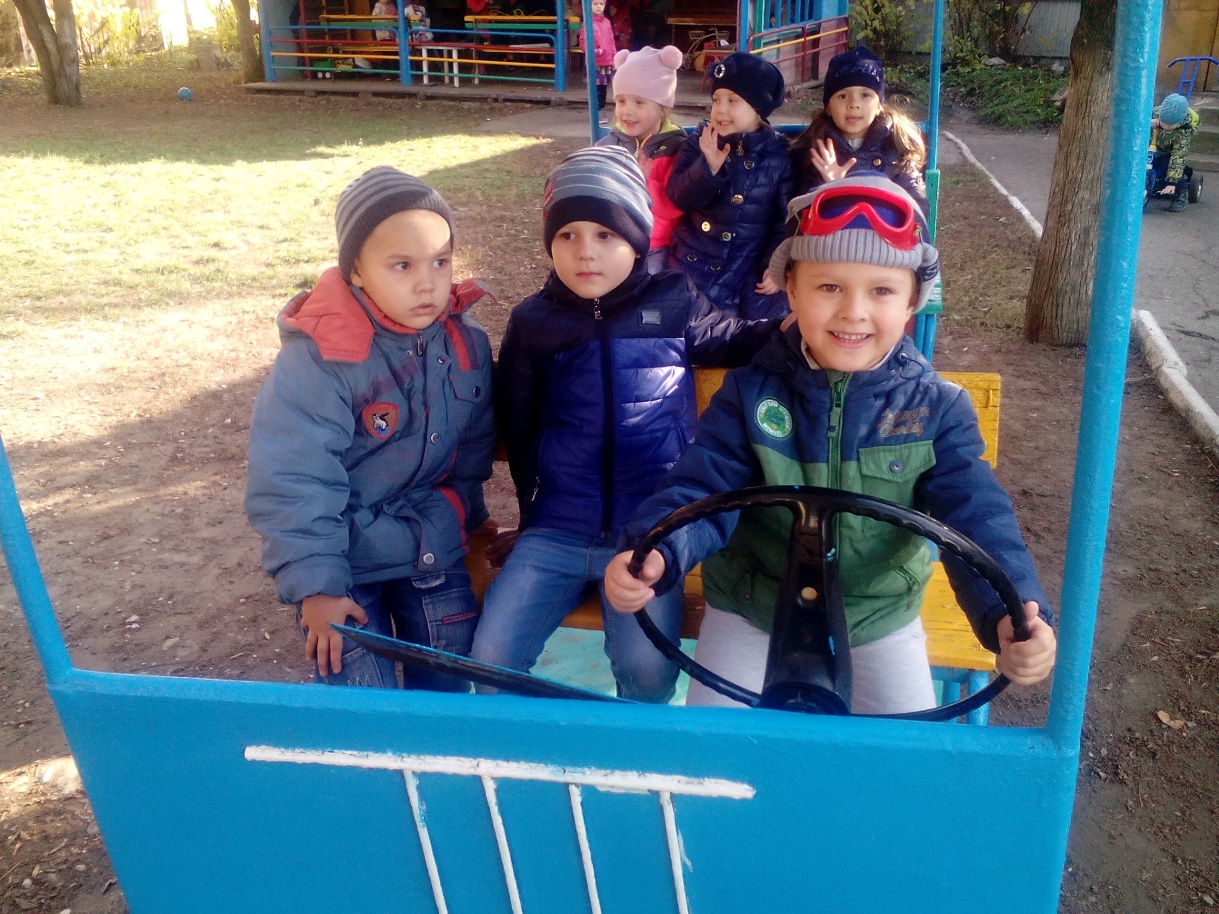 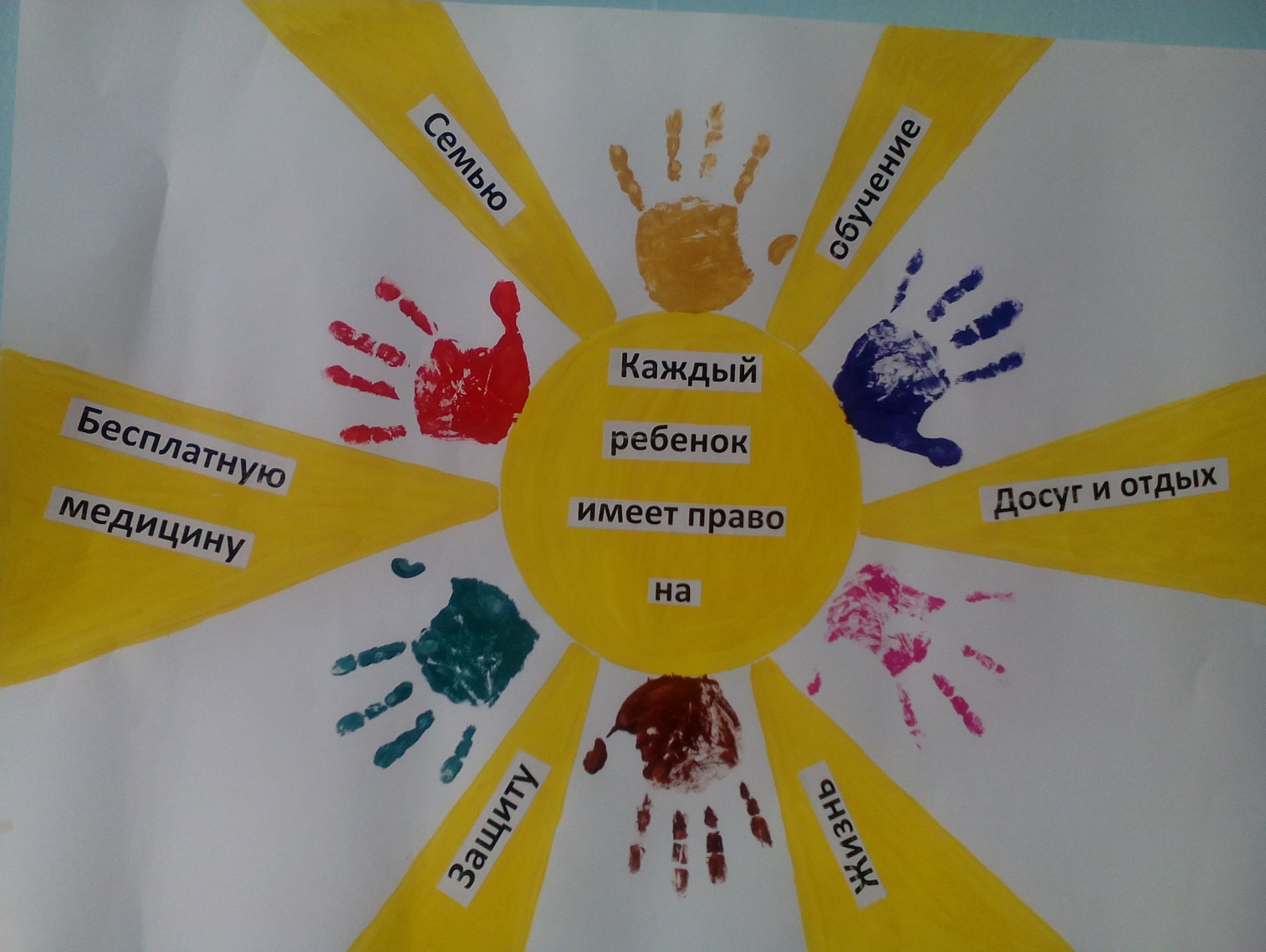 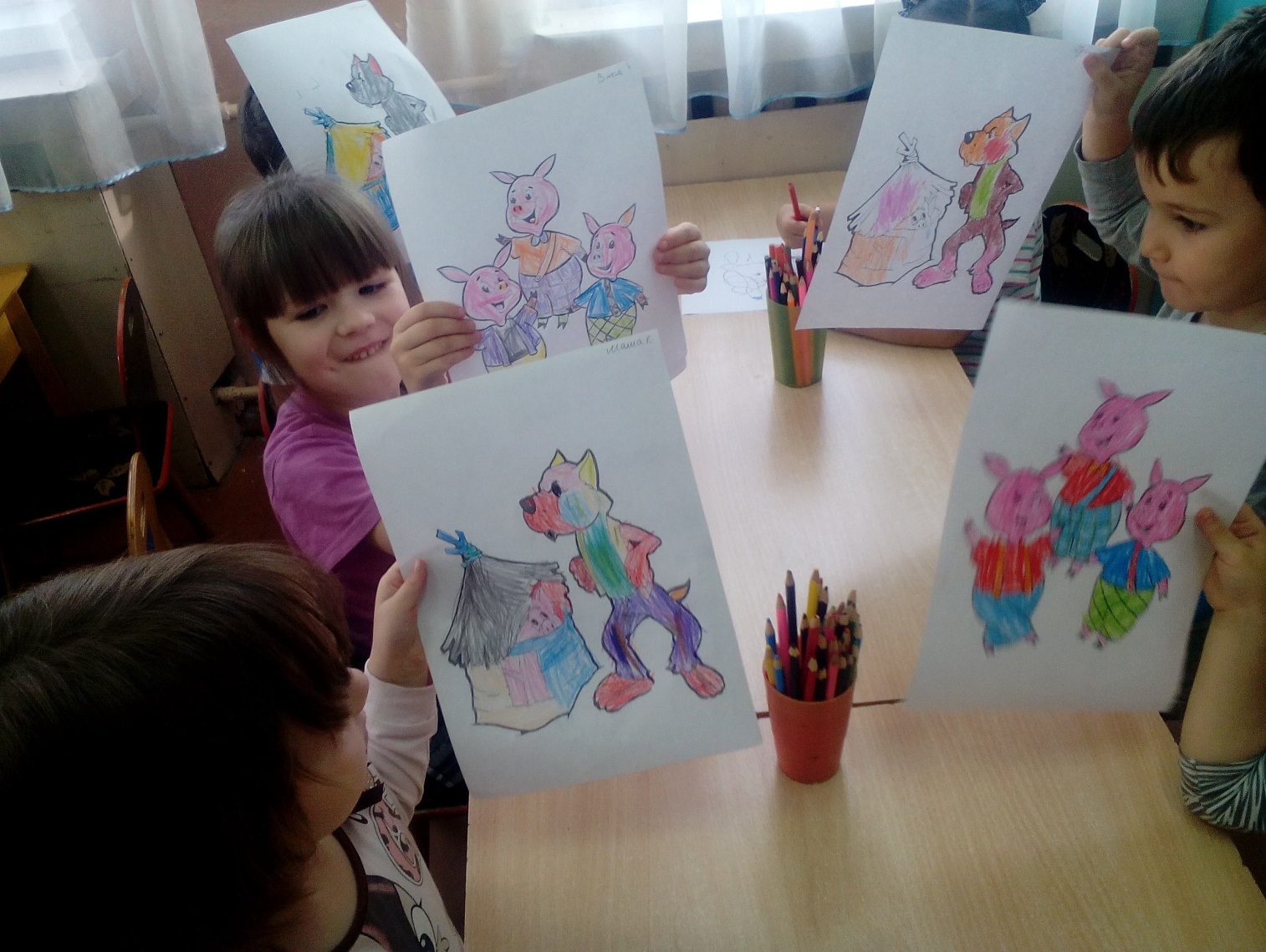 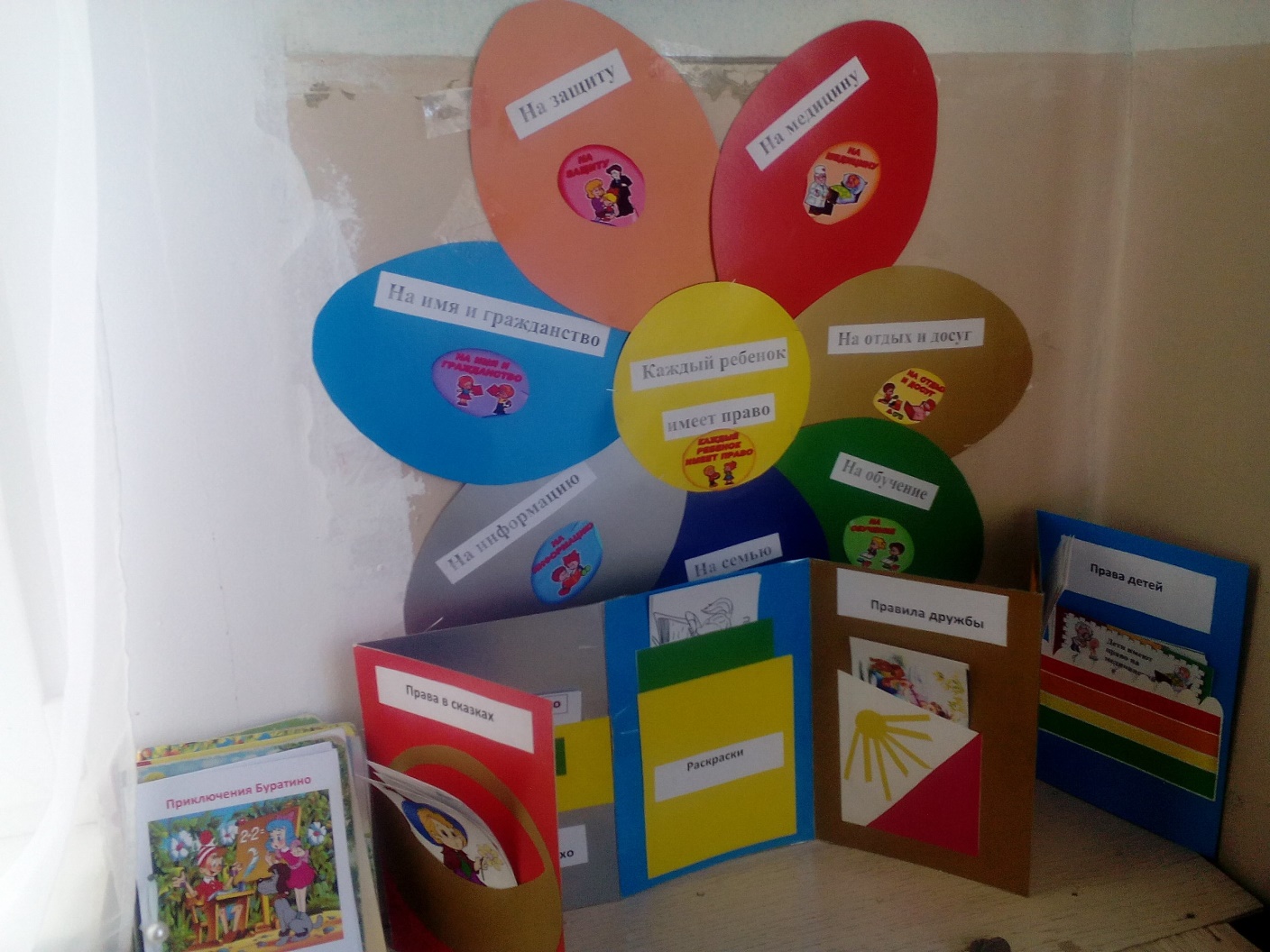 Книжки - малышки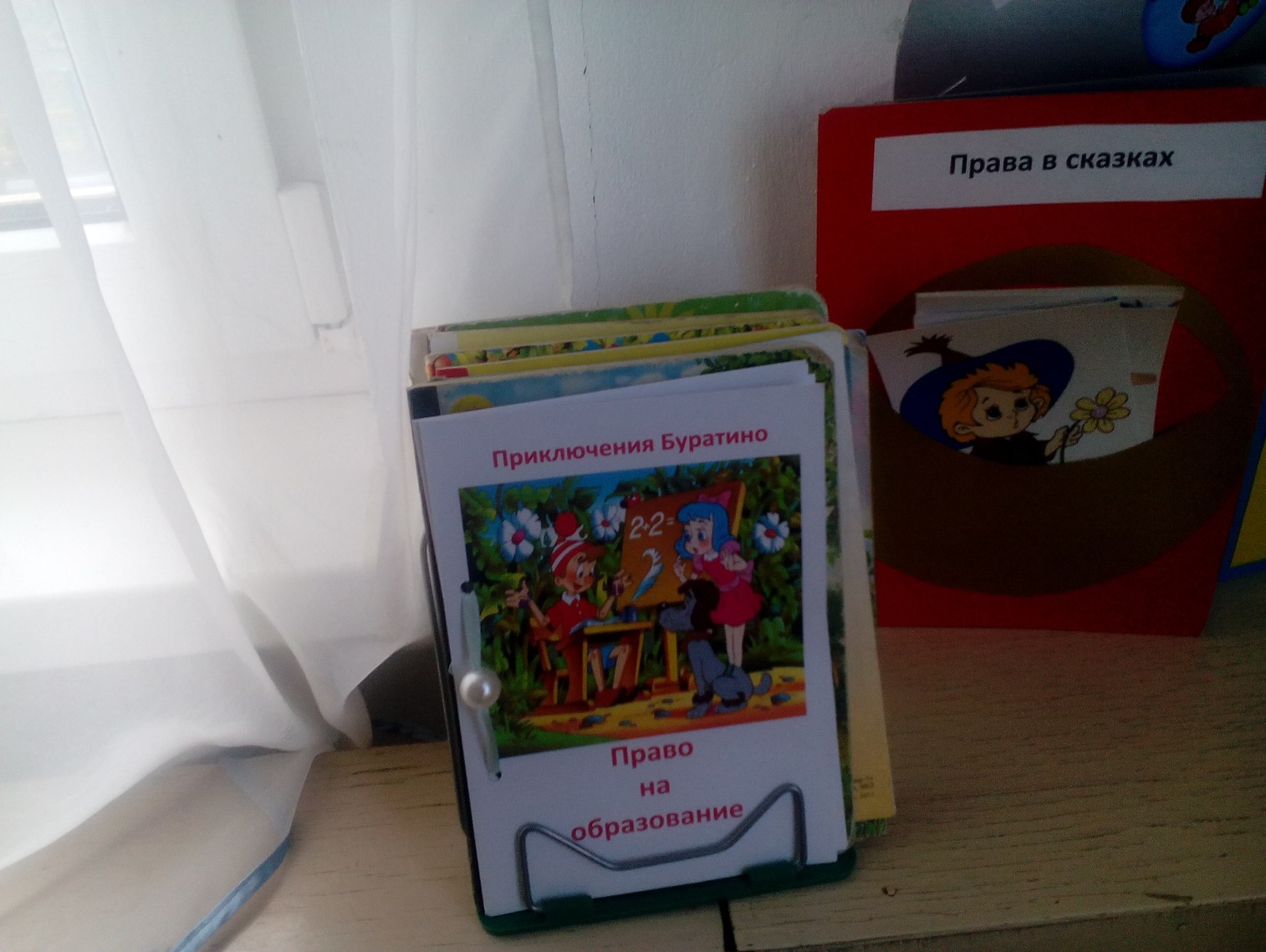 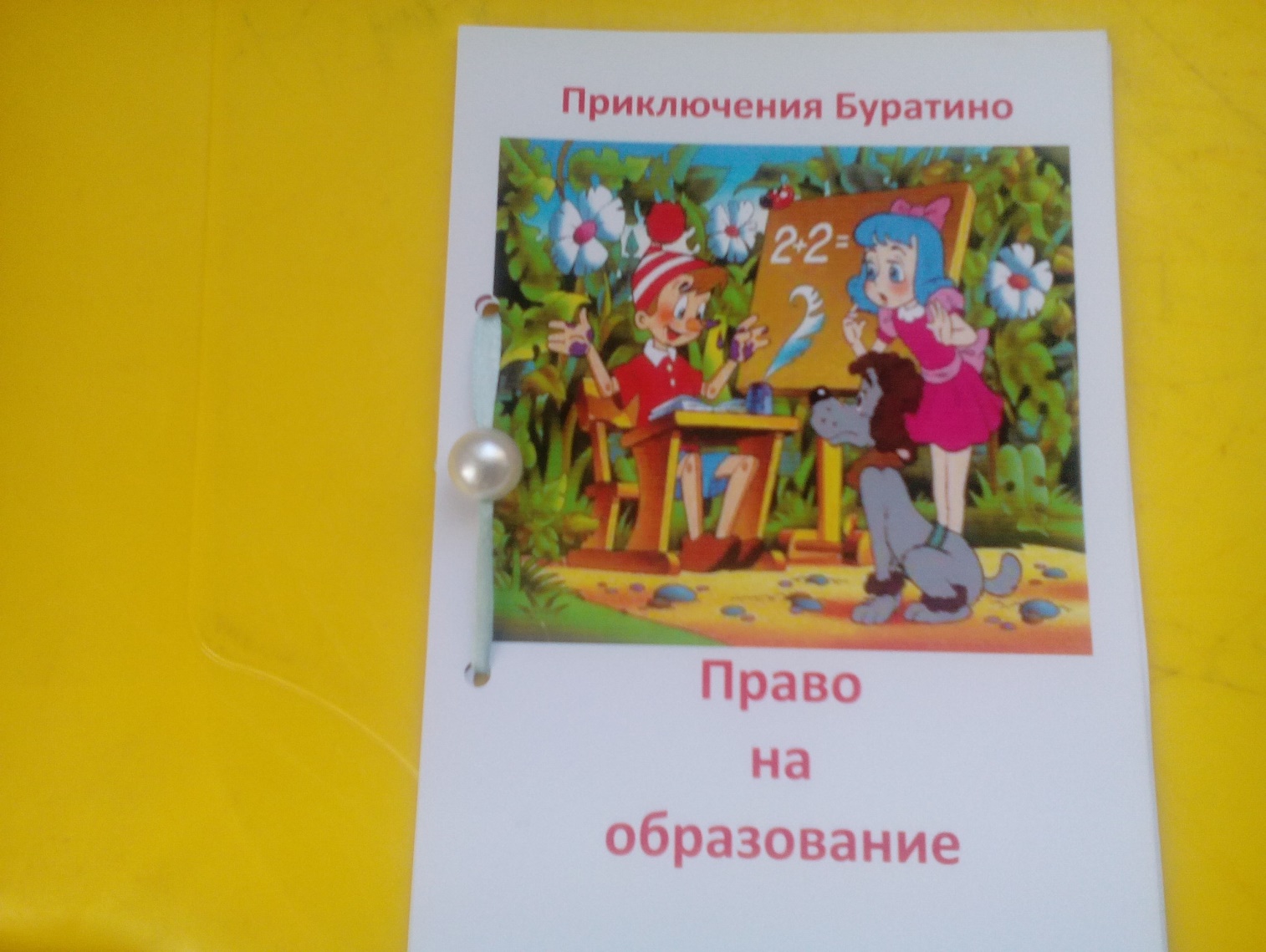 №п/пНазвание мероприятияЦельОтветственныеI этап. ПодготовительныйI этап. ПодготовительныйI этап. ПодготовительныйI этап. ПодготовительныйВоспитатели:Воспитатели:Воспитатели:Воспитатели:1.Сбор и анализ литературы по данной теме;Разработка плана реализации проекта;Подборка иллюстративного материала;Подборка стихотворений, загадок,  по теме проекта;Подборка подвижных игр;Подготовка материала для изобразительной деятельности;Подбор художественной и познавательной литературы для чтения детям.Подготовка к реализации проекта, создание необходимых условии. Определение уровня знаний детей по теме проекта.Верушкина О.Ф.Гюльбекова Ж.С.С родителями:С родителями:С родителями:С родителями:2.Выставка совместного творчества детей и родителей «Я имею право!»Приобщение родителей к работе над проектом.Верушкина О.Ф.Гюльбекова Ж.С.II этап. Реализация проектаII этап. Реализация проектаII этап. Реализация проектаII этап. Реализация проекта1.НООД «Немного о правах»Дать детям общее представление об их правах, используя сказочных персонажей.Развивать навыки речевого общения, умение выражать свои мысли, прислушиваясь к высказываниям других.Развивать логическое мышление детей при отгадывании загадок.Верушкина О.Ф.Гюльбекова Ж.С.2.Беседа с детьми «Право на жизнь». Продолжать знакомство детей с Конвенцией о правах ребёнка; познакомить с содержанием статей № 6.7; довести до сознания детей, что каждый человек имеет право на жизнь, никто не вправе покушаться на жизнь человека.Верушкина О.Ф.3.Дидактические игры «Назови ласково», «руки верх», игра с мячом «Кому, какой дом».Подвижные игра «Гуси лебеди».Развитие памяти, зрительного внимания, логического мышления, умения классифицировать, обобщать, отвечать полным ответом на вопросы.Верушкина О.Ф.Гюльбекова Ж.С.4.Чтение стихотворений на правовую тематику.Развивать интерес к литературным произведениям; развивать речь, внимание. Верушкина О.Ф.Гюльбекова Ж.С.III этап. ЗаключительныйIII этап. ЗаключительныйIII этап. ЗаключительныйIII этап. Заключительный  5Фотовыставка.Трансляция результатов проектированияВерушкина О.Ф.Гюльбекова Ж.С.